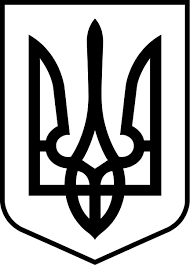 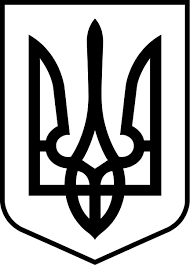 УкраїнаМЕНСЬКА МІСЬКА РАДАМенського району Чернігівської області(сорок друга сесія сьомого скликання )ПРОЄКТ РІШЕННЯ___________ 2020 року	№ Про затвердження проєктів землеустрою щодо відведення земельних ділянок у власність для ведення особистого селянського господарства на території Менської міської ОТГ	Розглянувши звернення громадян, щодо затвердження проєктів землеустрою та передачі земельних ділянок для ведення особистого селянського господарства у власність на території Менського району Чернігівської області, керуючись ст. 26 Закону України „Про місцеве самоврядування в Україні” та ст. ст. 12, 116, 118, 121, 126 Земельного кодексу України, Законом України «Про землеустрій» та звернення громадян від 09.07.2020 року, Менська  міська рада В И Р І Ш И Л А :1. Затвердити проект землеустрою щодо відведення земельної ділянки по передачі у приватну власність для ведення особистого селянського господарства: - гр. Коряк Інни Віталіївни, площею 2,0000 га кадастровий № 7423088200:02:000:0914, за межами с. Слобідка, - гр. Коряк Андрія Федоровича, площею 2,0000 га кадастровий №7423088200:02:000:0913, за межами с. Слобідка, - Вишняк Наталії Миколаївни, площею 2,0000 га кадастровий №7423088200:02:000:0915, за межами с. Слобідка, - Потапенко Лоліти Євгеніївни, площею 2,0000 га кадастровий №7423088200:02:000:0912, за межами с. Слобідка,- Тімановського Юрія Павловича, площею 2,0000 га кадастровий №7423088200:03:000:0860, за межами с. Слобідка,  - Лісової Наталії Олександрівни, площею 2,0000 га кадастровий №7423088200:02:000:0918, за межами с. Слобідка,  - Бондаренка Максима Олександровича, площею 2,0000 га кадастровий №7423088200:02:000:0919, за межами с. Слобідка,  - Шкіри Станіслава Ігоровича, площею 1,4994 га кадастровий №7423088200:02:000:0916, за межами с. Слобідка,  - Жаворонкова В’ячеслава Олександровича, площею 2,0000 га кадастровий №7423088200:02:000:0861, за межами с. Слобідка,.2. Передати у власність земельну ділянку для ведення особистого селянського господарства;- гр. Коряк Інни Віталіївни, площею 2,0000 га кадастровий № 7423088200:02:000:0914, за межами с. Слобідка, - гр. Коряк Андрія Федоровича, площею 2,0000 га кадастровий №7423088200:02:000:0913, за межами с. Слобідка, - Вишняк Наталії Миколаївни, площею 2,0000 га кадастровий №7423088200:02:000:0915, за межами с. Слобідка, - Потапенко Лоліти Євгеніївни, площею 2,0000 га кадастровий №7423088200:02:000:0912, за межами с. Слобідка,- Тімановського Юрія Павловича, площею 2,0000 га кадастровий №7423088200:03:000:0860, за межами с. Слобідка,  - Лісової Наталії Олександрівни, площею 2,0000 га кадастровий №7423088200:02:000:0918, за межами с. Слобідка,  - Бондаренка Максима Олександровича, площею 2,0000 га кадастровий №7423088200:02:000:0919, за межами с. Слобідка,  - Шкіри Станіслава Ігоровича, площею 1,4994 га кадастровий №7423088200:02:000:0916, за межами с. Слобідка,  - Жаворонкова В’ячеслава Олександровича, площею 2,0000 га кадастровий №7423088200:02:000:0861, за межами с. Слобідка,.3. Контроль за виконанням рішення покласти на постійну комісію з питань містобудування, будівництва, земельних відносин та охорони природи, згідно до регламенту роботи Менської міської ради сьомого скликання.